Award of creditThis unit standard can be awarded with an Achieved grade only.Conditions of assessmentThis assessment is a closed book assessment and will take place over a timeframe set by the assessor.Resource requirementsTexts used in this unit standard:must be a minimum of 1500 words in total from two texts.  These texts do not have to be equal in length;must each be assessed on a separate occasion;must be at a language level of sufficient complexity to satisfy the academic requirements of study at New Zealand Qualifications Framework Level 3 – for example, course textbook, introductory academic text, non-fiction book, journal article.  vocabulary should be based on texts of an academic nature;must have an academic orientation;may be from sources that include but are not limited to – course textbook, introductory academic text, non-fiction book, journal article, feature article;may include – graphics, illustrations, subheadings;must each be for a different academic purpose;must be unseen by the candidate prior to the assessment but must be on a topic familiar to learners.Context/settingCandidates should be assessed after they are familiar with the topic of belonging and have developed effective reading strategies. It is recommended that assessment against this unit standard is conducted in conjunction with assessment against other Level 3 English for Academic Purposes unit standards. By linking with a listening standard on a similar topic and text type, (e.g. unit standard (e.g. 30509) students will become familiar with content, text structure, language features and specialised vocabulary. Assessment may occur in conjunction with study and assessment in other learning areas. Notes for assessorsThe Common European Framework of Reference for Languages (CEFR) describes language proficiency at six levels. The Level 3 English for Academic Purpose standards align with the low B2 descriptors. Teachers and assessors are encouraged to refer to these descriptors to gain a clearer understanding of the competencies required by these standards.Although the level of the text meets the requirements of CEFR low B2, there is some vocabulary from a higher level that is relevant to the topic and context in order to meet the requirements of the standard (refer to Guidance Information 4iii in the unit standard document).It is important that both assessors and candidates are familiar with the outcome, performance criteria and guidance information including the definitions  of the unit standard.Candidates may use a checklist to ensure that they have met all the evidence requirements.The two reading texts, note-taking, planning and final responses for Performance Criteria 1.1 and 1.2 must be submitted to meet all evidence requirements.The assessment schedule is for assessors only, and it is not to be shared with candidates during the assessment process.Appropriate assessment conditions as per your organisation’s guidelines must be adhered to, in order to ensure authenticity of student evidence and to safeguard the validity of assessment.Refer to your organisation’s policies before offering a resubmission or further assessment opportunities.Assessment taskIn this task candidates are required to read and and apply understanding in English for academic purposes.The academic purpose is to investigate problems facing teenage migrants and possible solutions to these problems.Research questionWhat should New Zealand educators and schools do to assist teenage migrants settle into their new country and schools? Part B: Question 3Helping new migrantsAward of creditThis unit standard can be awarded with an Achieved grade only.For this unit standard, you will be required to complete two assessments on separate texts, on separate occasions.  This assessment is for one task (text) only.  Conditions of assessmentThis assessment is a closed book assessment.Assessment taskIn this task, you will read and apply understanding of a text.The academic purpose is to investigate problems and possible solutions to the problems that teenage migrants face in a new country and determine which are the most important solutions in order to answer the following research question:Research questionWhat should New Zealand educators and schools do to assist teenage migrants settle into their new country and schools?Student checklist Assessment TaskRead the following text and answer the questions.Teenage migrantsMost migrants who settle into a new country face a number of difficulties as they adjust to a new language, new culture and new environment. Teenage migrants have to deal with the issues that face all migrants. However, they also have additional problems which includes dealing with the usual identity problems that many teenagers have. As a result, they face a number of risks which include mental health issues, failing in the school system and being influenced in a negative way by other young people. First of all, many teenagers who arrive in a new country can experience poor mental health. According to Galler and Sher (2010) this is because they are coping with a stressful stage of life as a teenager. Additionally, they are experiencing the loss of their previous friends and adjusting to a new culture and language. They could also be experiencing discrimination and bullying. Parents are often experiencing their own problems and do not realise what their teenage children are going through and many teenage migrants choose not to worry their parents further. All of these risks can result in poor mental health because they increase the stress experienced by teenage migrants. This stress can lead to depression. Furthermore there is a strong link between depression in young people and poor behaviour or concentration, school failure, eating problems and even using drugs or alcohol. These other problems often mask the depression.It is also common for teenage migrants to have difficulties adjusting at school because they are trying to “live in two worlds” (Winbush & Selby, 2015). At home they want to keep their parents happy with culturally appropriate behaviour, but at school they try and change their behaviour to fit in with other students and with their teachers’ expectations. Even for adults this would be extremely difficult. It can lead to feelings of not really belonging to either world (Pietersen, 2000). Added to this is the difficulty of learning a new language and often coping with a different style of learning. Teenagers who were successful students in their own country can struggle in the new school environment and begin to fail.This sense of failure can lead to another risk, which is the negative influence of peer pressure. In a desire to fit in, teenage immigrants may be drawn into friendships with social groups who are also failing at school and even join gangs. If the teenager’s parents don’t speak much English or are simply new to an area, they may not be aware of who their child’s friends are. These friendships may lead them into behaviour they would not usually be a part of. This can include poor behaviour at school to more serious consequences, such as drug taking, drinking too much alcohol and even crime.All of these problems can be costly for the new country if solutions are not put in place. It is clear that good mental health services are needed which focus especially on the needs of teenagers. It is vital that people are trained in understanding the particular needs of teenage immigrants. For example, in New Zealand there have been many changes introduced in the last few years and this has resulted in more effective services and the proposed expansion of school-based health services (Ministry of Health - Manatū Hauora, 2016). However, according to Galler and Sher (2010) there is still more that needs to be done to make sure that those who need the services can access them easily.Another vital need is for schools to find the best ways to support newly arrived immigrants. It is first of all important to create a school culture in which the languages, cultures and religions of immigrant students are valued. Another consideration is ensuring that teenage migrants have enough academic support to succeed at school. This might involve providing enough English language lessons and English language support for other subjects, as well as additional help such as bilingual support people and homework clubs. The use of bilingual support people can also help to bridge the gap between the two cultures and improve communication between schools and families. Suggestions for successful ways to prevent teenage immigrants from the negative effects of peer pressure include making family relationships stronger, using peer support systems and helping students establish strong positive relationships with adults at school, including teachers and guidance staff.  In particular, early recognition and help in schools would be of benefit and not just to young migrants. A 2014 study found that high quality school-based health services impact positively on student health and wellbeing outcomes. These interventions led to improved student outcomes for depression, suicide risk, female contraception use, school engagement, and fewer emergency department presentations (Auckland UniServices as cited in Ministry of Health, 2016).To sum up, it is important for government agencies and schools to know the risks for teenage new settlers, which include mental health challenges, difficulties at school and the influence of peer pressure.What the solutions have in common is the importance of helping these young people to feel connected - to adults at school, to their families, to friends and to government agencies who can provide support. It will be important to provide enough time and money to make these changes.874 wordsGlossaryexpectations (n) - the requirements, things you have to domask (v) - to cover up, so that you can’t see somethingpeer (n) - a person of the same agepeer pressure (n) - influence from other people ReferencesGaller, D., & Sher, L. (2010). The effects of immigration on the mental health of adolescents:             Depression, post-traumatic stress disorder, substance abuse, delinquent and suicidal             behavior among immigrant youth. Retrieved from:https://www.researchgate.net/publication/286752776_The_effects_of_immigration_on_the_mental_health_of_adolescents_Depression_post-traumatic_stress_disorder_substance_abuse_delinquent_and_suicidal_behavior_among_immigrant_youthHealth Navigator. (2018). Depression in children and teenagers. Retrieved from https://www.healthnavigator.org.nz/health-a-z/d/depression-children-and-teenagers/Ministry of Health - Manatū Hauora. (2016). Expanded school-based health services making a difference. Retrieved from https://www.health.govt.nz/our-work/mental-health-and-addictions/youth-mental-health-project/youth-mental-health-project-initiatives/expanded-school-based-health-services-making-differenceSeong S. M., & Sarkar, M.(2007). Parents’ attitudes toward Heritage Language            Maintenance for their children and their efforts to help their children maintain theHeritage Language: A Case Study of Korean-Canadian Immigrants. Retrieved from: https://www.researchgate.net/profile/Mela_Sarkar/publication/233242343_Parents'_Attitudes_Toward_Heritage_Language_Maintenance_for_Their_Children_and_Their_Efforts_to_Help_Their_Children_Maintain_the_Heritage_Language_A_Case_Study_of_Korean-Canadian_Immigrants/links/551ae02d0cf2bb7540786466.pdfWinbush, C., & Selby R. (2015). Finding home: South African migration to New Zealand.            Retrieved from: https://anzswjournal.nz/anzsw/article/viewFile/16/126Wong Fillmore., L. (1991). When Learning a second language means losing the first. Retrieved from: http://somalikidsbook.com/wp-content/uploads/2015/03/When-second-language-mean-losing-first-.pdfAssessment task: Answer the following questionsName ______________________________________         Date __________________Part AMeaning gained from the text is identified, analysed and evaluated to determine its relevance to the academic purpose (1.1).Question 1  What are three problems teenage migrants can face in their new countries that are identified in the text. You may write sentences or use bullet points.Question 2a) What are two possible solutions suggested in the text?  b) Choose the three best solutions in order of relevance to the academic purpose and explain your ranking.  Put the most relevant solution at the top and the least effective solution at the bottom. Your answer must be in your own words and not copied from the text. Refer to the information from the text in your answer. Write approximately 100 - 150 words.Part BRelevant information from the text is applied in a form appropriate to the academic purpose and in a manner beyond simple information transfer.  Form may include but is not limited to – tabulation or summary (1.2).Question 3Produce a table, diagram or flowchart for schools who have students who are new migrants It should help teachers to identify students who need help, the problems they may face and suggest solutions e.g. things schools can do to help. You should refer to the information from the text but your answer must be in your own words and not copied from the text.Formative task - Assessor GuidelinesUnit standard                                               30511Unit standard                                               30511Unit standard                                               30511Unit standard                                               30511Unit standard                                               30511Unit standard                                               30511TitleRead and apply understanding in English for academic purposesRead and apply understanding in English for academic purposesRead and apply understanding in English for academic purposesRead and apply understanding in English for academic purposesRead and apply understanding in English for academic purposesLevel3Credits6Version1NoteAssessors must manage authenticity for any assessment from a public source, because candidates may have access to the assessment schedule or candidate exemplar material.  Use of this assessment resource without modification may mean that candidates’ work is not authentic. The assessor will need to change figures, measurements or data sources or set a different context or topic.See Generic Resources and Guidelines at http://www.nzqa.govt.nz/providers-partners/assessment-and-moderation/assessment-of-standards/generic-resources/.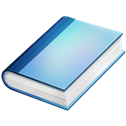 Candidate responses may be in any form, which may include but are not limited to – tabular, concept map, graphic, written, oral.  The medium of the response and the quality of the language in the response will not be assessed for this unit standard.The assessor must be satisfied that the candidate can independently demonstrate competence against this unit standardThe academic purpose must be approved by the teacher/assessor.Formaitiver task – Assessment scheduleUnit standard 30511Formaitiver task – Assessment scheduleUnit standard 30511Formaitiver task – Assessment scheduleUnit standard 30511Formaitiver task – Assessment scheduleUnit standard 30511Formaitiver task – Assessment scheduleUnit standard 30511Formaitiver task – Assessment scheduleUnit standard 30511TitleRead and apply understanding  in English for academic purposesRead and apply understanding  in English for academic purposesRead and apply understanding  in English for academic purposesRead and apply understanding  in English for academic purposesRead and apply understanding  in English for academic purposesLevel3Credits6Version1PCEvidence for achievementJudgements for achievement1.1. Meaning gainedfrom the text isidentified, analysed and evaluated to determine its relevance to theacademic purpose.Part A: Answers similar to the following:Problem 1a. Poor mental healthb. Any two of the following causes:Stressful stage of lifeLoss of friendsDealing with a new languageDealing with a new cultureDiscriminationBullyingc. Any two of the following effects:StressDepressionPoor behaviourPoor concentrationEating problemsDrug and or alcohol useProblem 2a. Adjusting to a new school b. Any two of the following causes:Keeping parents happyFitting in with other studentsFitting in with schools / teachers expectationsc. Any two of the following effects:Feeling of not belongingFailing at schoolProblem 3a. Negative peer pressureb. Any two of the following:Wanting to fit inMaking friends with wrong peopleParents not knowing who their friends arec. Any two of the following effects:Failing at schoolJoin gangsPoor behaviour at school Drug taking Drinking too much alcohol (Involvement in) crimeTwo out of three problems are correctly identified and analysed by linking with appropriate causes and effects. Accept the problems in any order or other reasonable answers. Question 2aAccept the problems in any order but the solutions must be linked to the correct problem.Answers similar to the following:Problem – Poor mental healthSolution - Any two of the following:Train people (to meet the needs of teenage migrants Improve (mental health) servicesExpand school based health servicesProblem -  One of the following:Adjusting to schoolLiving in two worldsSolution - Any two of the following:Accepting school culture that        values language, culture and    religions of migrantsAcademic support for studentsEnglish lessonsEnglish language support for     other subjectsBilingual support workersHomework clubsProblem - Peer pressureSolution - Any two of the following:Strengthen family relationshipsPeer support systemStrong relationships with  teachers / guidance staffearly recognition of problems and  help School based health servicesQuestion 2b.E.g. Solution 1. I ranked value of the languages, culture and religions of migrants as the most important thing schools must do to assist teenage migrants.Explanation: I chose this because if migrants don’t feel welcome they will find it difficult to fit in and to learn. This will cause them to fail and may cause other problems. If this happens other help will be needed.Solution 2: I ranked providing enough academic support as the second most important thing schools must do to assist teenage migrants.Explanation:  I chose this as the second most important solution because if students start to fail at school it will cause all of the other problems and it is better to stop problems happening than to try and fix the problem later. So it is important that schools do everything they can to help migrants succeed. It is very important that migrants learn English as quickly as possible and that they have all of the subject help they. Solution 3: I ranked having school based health services as my final thing that schools must do to assist teenage migrants. Explanation: I  chose this as my third solution because if schools give migrants enough help this shouldn’t be needed by many students. However there might some migrants who have other problems that make things worse for them and it is important that they get help as soon as possible. If there is help in the school this can happen.Two out of three problems and solutions are correctly identified and analysed by linking problem with appropriate solutions.Accept the problems in any order or other reasonable answersTwo out of three solutions are evaluated correctly for relevance to the academic purpose which is answering the research question.Candidates answers will vary but must clearly justify choice in relation to the academic purpose.N.B. This is a reading assessment and the medium of the response and the quality of the language in the response will not be assessed for this unit standard as long as answers are comprehensible.1.2. Relevant information from the text is applied in a form appropriate to the academic purpose and in a manner beyond simple information transfer.  Form may include but is not limited to – tabulation or summary.Part B:Question 3Question 3. Candidate responses will vary in format. An example of of a possible response in table form is given below.An appropriate strategy is selected.Information is summarised using the student’s selected method.Problems and possible solutions are provided in a logical order most of the time.Information is clear and comprehensible most of the time.NB. This is a reading assessment and the medium of the response and the quality of the language in the response will not be assessed for this unit standard as long as answers are comprehensible.What you may seePossible causesWhat this may lead toWhat schools can doIsolated, lonely studentUnusual friendship choicesPoor behavior / changes in behaviourLoss or gain in weightAdjusting to a new cultureLanguage problemsLonelinessFeelings of not belonging Bullying / discriminationAcademic failureMental health issues e.g.depressioneating disordersdrug or alcohol abuse Value other cultures and languagesCommunicate with familiesbilingual helpersProvide academic supportEnglish classessubject supporthomework clubsbilingual helpersProvide early interventiontrain all staff and parents to recognise early signshave guidance staffbilingual helpersFormative Assessment Task – Student guidelinesUnit standard                                                        30511Unit standard                                                        30511Unit standard                                                        30511Unit standard                                                        30511Unit standard                                                        30511Unit standard                                                        30511TitleRead and apply understanding in English for academic purposesRead and apply understanding in English for academic purposesRead and apply understanding in English for academic purposesRead and apply understanding in English for academic purposesRead and apply understanding in English for academic purposesLevel3Credits6Version1Answers must be in your own words.Your responses may be in a number of different forms. including written, oral, a table, concept maps or graphics.Use the checklist below to ensure that you have met all the evidence requirementsIn this assessment task you will need to show that you can do the following:PCIdentify the key information in the text. This means to find the most important information.Analyse the key information in the text. This means to examine something in detail, in order to explain or interpret it. This may involve making links with other ideas.Evaluate the information to decide on its relevance to your purpose for reading.1.1Apply the information from the text in a form that is appropriate for the academic purpose. This must be in your own words and could include:a table i.e. arrange the information in a systematic form such as in a table or bullet points.summary i.e. write the main ideas only of what you have read.1.2Identify the problemWhat are two causes of this problem? What are two effects of this problem? a) Problem 1b)c)d) Problem 2e) f) g) Problem 3h)i)ProblemSolutions - give two possible solutionsProblem 1Problem  2Problem  3SolutionExplanation of ranking